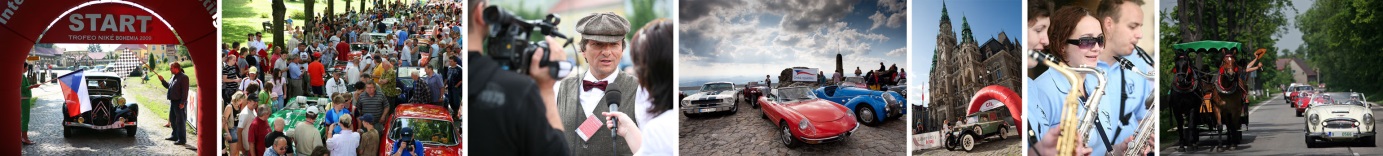 TROFEO NIKÉ JESENÍKY 2016KAREL LOPRAIS A NABLÝSKANÁ KOLONA VETERÁNŮ OPĚT MÍŘÍ  DO JESENÍKŮTento víkend, 10.-11. září proběhne pod oficiální záštitou a za finanční podpory  Moravskoslezského kraje a za přispění agentury CzechTourism 3.ročník pokračování úspěšného projektu TROFEO NIKÉ, pod názvem TROFEO NIKÉ JESENÍKY 2016, orientovaného na aktivní podporu rozvoje cestovního ruchu v turisticky atraktivních lokalitách Moravskoslezského kraje. Stejně jako v roce loňském se můžeme těšit na  dvouetapovou jízdu unikátních historických vozidel, jíž se zúčastní téměř 40 vybraných  automobilů doprovázených vítězným kamionem Tatra 815 pilotovaným Karlem Lopraisem, šestinásobným vítězem této nejnáročnější rychlostní pouštní soutěže.Pořadatelé opět volili trasu jízdy s akcentem propagace Euroregionu Praděd, bohatého přírodními krásami, historickými památkami a tradičním lázeňstvím, s nimiž se účastníci seznámí. V rámci této akce divácká veřejnost bude mít možnost shlédnout historická vozidla účastníků a seznámit se s jejich  technickými daty i „životopisem“ v těchto místech a časech:Sobota 10. září 2016- KRNOV  		                                                  			  9.15 -  10.45 	HOD- VRBNO p. PRADĚDEM,  SKI ARENA VRBNO                   		12.00 -  13.30 	HOD- SLEZSKÁ HARTA,  VODNÍ DÍLO – hráz			           	15.00 -  16.00  HOD		Neděle 11. září 2016- PRADĚD, Hotel VZ OVČÁRNA  					  10.00 -  11.30 HOD- KARLOVA STUDÁNKA,  HORSKÉ LÁZNĚ                                   	  11.45	-  13.30 HOD- LUDVÍKOV, WELLNESS HOTEL PERAS 				  13.40 -  14.00 HOD- MALÁ MORÁVKA, KOPŘIVNÁ Resort p. Pradědem		  14.45 -  16.00 HOD„Startovní pole čítá bezmála 40 historických vozidel vyrobených převážně  v letech 1917 – 1961, různých značek a objemových tříd či charakteru určení. Určitě mezi nejzajímavější automobily bude patřit reprezentační vůz Hispano-Suiza J 68 z r.1934, sportovní automobil Peugeot 402 Darl´Mat z r.1938 či tourer Alfa-Romeo 6 C 2500 GT z r.1939.  Z automobilů české provenience jistě diváky zaujme nejstarší vůz Laurin-Klement 110 z r.1927, Tatra 75 sport z roku 1934, nádherná Aero 500, rok výroby 1930 či legendární vůz Tatra 87 z roku 1945, proslavený cestovateli inženýry Zikmundem a Hanzelkou“, říká organizátorka Marcela Rotter.„Atmosféra kolem těchto nádherných strojů a jejich majitelů, kteří zaslouží obdiv, Vás na chvíli odnese do časů dávno minulých, nechte se …! Velmi ráda bych opět v duchu motta „ZPOMAL A ROZHLÉDNI SE“  pozvala širokou veřejnost na báječnou podívanou a všem účastníkům popřála milé zážitky, nulovou poruchovost strojů a krásné počasí. Všem partnerům vysoce děkujeme za podporu a spolupráci“, dodává Marcela Rotter za celý organizační tým TROFEO NIKÉ JESENÍKY 2016.Zdroj: FEMININE s.r.o.Tisková zpráva, program a fotografie ke stažení na www.trofeonike.czPOŘADATEL:FEMININE  s.r.o.K. Čapka 84/6, 792 01 BruntálIČ: 25963261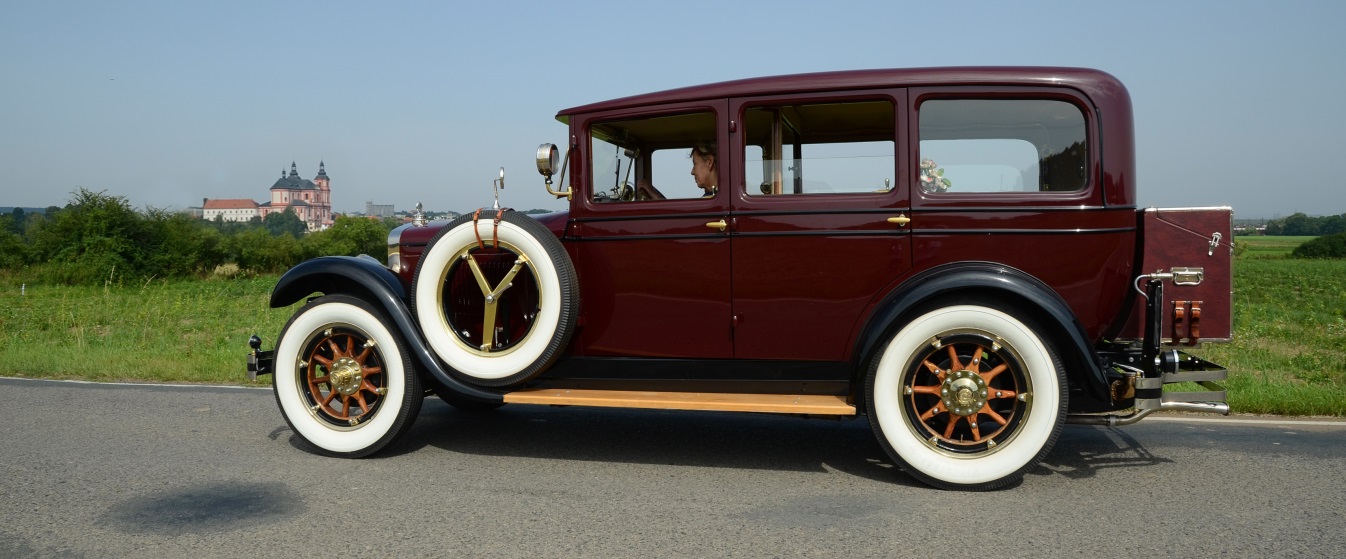 